De Balanskwadrant:  ontmoeten en verbindenGa met elkaar in gesprek over de volgende drie vragen:Wie ben ik?Wat houdt mij bezig rond de vier balansthema’s?Wat heeft me vandaag geïnspireerd? De vier balansthema’s zijn:VitaliteitHieronder verstaan we: beweging, ontspanning, voeding, welzijn en persoonlijke ontwikkelingSociale omgevingHieronder verstaan we:  relaties, zorgzaamheid bieden en ontvangenMobiliteit en middelenHieronder verstaan we: reizen, hulpmiddelen en tools afstemmen op behoeftenWerk en financiënHieronder verstaan we:  dagelijkse activiteit, werk vinden en behouden, inkomsten en uitgavenBALANSKWADRANT     Ontmoeten & Verbinden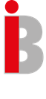 